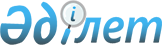 2016 жылға басым ауыл шаруашылығы дақылдарының тізбесі және басым дақылдар өндіруді субсидиялау жолымен өсімдік шаруашылығы өнімінің өнімділігі мен сапасын арттыруға, жанар-жағармай материалдары мен көктемгі егіс және егін жинау жұмыстарын жүргізу үшін қажетті басқа да тауарлық-материалдық құндылықтардың құнын және ауыл шаруашылығы дақылдарын қорғалған топырақта өңдеп өсіру шығындарының құнын арзандатуға арналған субсидиялар нормаларын (1 гектарға) белгілеу туралыАтырау облысы әкімдігінің 2016 жылғы 26 тамыздағы № 206 қаулысы. Атырау облысының Әділет департаментінде 2016 жылғы 14 қыркүйекте № 3601 болып тіркелді      "Қазақстан Республикасындағы жергілікті мемлекеттік басқару және өзін-өзі басқару туралы" Қазақстан Республикасының 2001 жылғы 23 қаңтардағы Заңының 27-бабы 1-тармағының 5) тармақшасына, 37-бабына, Қазақстан Республикасы Ауыл шаруашылығы министрінің міндетін атқарушының 2015 жылғы 27 ақпандағы № 4-3/177 "Басым дақылдар өндіруді субсидиялау арқылы өсімдік шаруашылығының шығымдылығын және өнім сапасын арттыруды, жанар-жағармай материалдарының және көктемгі егіс пен егін жинау жұмыстарын жүргізу үшін қажетті басқа да тауарлық-материалдық құндылықтардың құнын және ауыл шаруашылығы дақылдарын қорғалған топырақта өңдеп өсіру шығындарының құнын субсидиялау қағидаларын бекіту туралы" бұйрығымен бекітілген Басым дақылдар өндіруді субсидиялау арқылы өсімдік шаруашылығының шығымдылығын және өнім сапасын арттыруды, жанар-жағармай материалдарының және көктемгі егіс пен егін жинау жұмыстарын жүргізу үшін қажетті басқа да тауарлық-материалдық құндылықтардың құнын және ауыл шаруашылығы дақылдарын қорғалған топырақта өңдеп өсіру шығындарының құнын субсидиялау қағидаларының (нормативтік құқықтық актілерді мемлекеттік тіркеу тізілімінде № 11094 болып тіркелген) 5-тармағына сәйкес Атырау облысы әкімдігі ҚАУЛЫ ЕТЕДІ:

      Мыналар:

      1) осы қаулының 1-қосымшасына сәйкес 2016 жылға арналған басым ауыл шаруашылығы дақылдарының тізбесі;

      2) осы қаулының 2-қосымшасына сәйкес 2016 жылға басым ауыл шаруашылығы дақылдарының тізбесі және басым дақылдар өндіруді субсидиялау жолымен өсімдік шаруашылығы өнімінің өнімділігі мен сапасын арттыруға, жанар-жағармай материалдары мен көктемгі егіс және егін жинау жұмыстарын жүргізу үшін қажетті басқа да тауарлық-материалдық құндылықтардың құнын және ауыл шаруашылығы дақылдарын қорғалған топырақта өңдеп өсіру шығындарының құнын арзандатуға арналған субсидиялар нормалары (1 гектарға) белгіленсін.

      "Атырау облысы Ауыл шаруашылығы басқармасы" мемлекеттік мекемесі осы қаулыдан туындайтын шараларды қабылдасын.

      Осы қаулының орындалуын бақылау Атырау облысы әкімінің орынбасары С. Ж. Нақпаевқа жүктелсін.

      Осы қаулы әділет органдарында мемлекеттік тіркелген күннен бастап күшіне енеді және ол алғашқы ресми жарияланған күнінен кейін күнтізбелік он күн өткен соң қолданысқа енгізіледі.

 2016 жылға басым ауыл шаруашылығы дақылдарының тізбесі 2016 жылға басым ауыл шаруашылығы дақылдарының тізбесі және басым дақылдар өндіруді субсидиялау жолымен өсімдік шаруашылығы өнімінің өнімділігі мен сапасын арттыруға, жанар-жағармай материалдары мен көктемгі егіс және егін жинау жұмыстарын жүргізу үшін қажетті басқа да тауарлық-материалдық құндылықтардың құнын және ауыл шаруашылығы дақылдарын қорғалған топырақта өңдеп өсіру шығындарының құнын арзандатуға арналған субсидиялар нормалары (1 гектарға)
					© 2012. Қазақстан Республикасы Әділет министрлігінің «Қазақстан Республикасының Заңнама және құқықтық ақпарат институты» ШЖҚ РМК
				
      Облыс әкімінің міндетін атқарушы

Ғ. Дүйсембаев
Атырау облысы әкімдігінің 2016 жылғы "26" тамыздағы № 206 қаулысына 1 – қосымша№

р/с

Басым дақылдардың атауы

1

Картоп

2

Көкөніс дақылдары 

3 

Бақша дақылдары 

4

Қорғалған топырақтағы көкөністер

5

Көпжылдық бұршақ тұқымдас шөптер

6

Бір жылдық мал азықтық шөптер

7

Сүрлемдік жүгері

8

Мал азықтық тамыр жемістілер

Атырау облысы әкімдігінің 2016 жылғы "26" тамыздағы № 206 қаулысына 2-қосымшаАудандардың атауы

Картоп (дәстүрлі суару тәсілі)

Картоп (тамшыла-тып суару тәсілі

Көкөніс-бақша дақылдары (дәстүрлі суару тәсілі)

Көкөніс-бақша дақылдары

(тамшыла-тып суару тәсілі

Қорғалған топырақта өнеркәсіптік жылы-жайларда өсірілетін көкөністер

(1 дақыл-айналым)

Қорғалған топырақта

фермерлік

жылы-жайларда өсірілетін көкөністер

(1 дақыл-айналым)

Бірінші жылы егілген көпжылдық бұршақ тұқымдас шөптер

Екінші және үшінші өсу жылындағы

бұршақ тұқымдас шөптер

Бір 

жылдық 

мал азықтық шөптер 

Сүрлемдік жүгері

Мал азықтық тамыр жемістер

Атырау қаласы

30 000

70 000

20 000

60 000

2 500 000

1 500 000

20 000

4 000

Жылыой

20 000

Индер

30 000

70 000

20 000

60 000

1 500 000

20 000

4 000

8 000

Исатай

30 000

20 000

Құрманғазы

30 000

70 000

20 000

60 000

1 500 000

Қызылқоға

30 000

20 000

1 500 000

Махамбет

30 000

70 000

20 000

60 000

1 500 000

20 000

4 000

8 000

15 000

10 000

